Платные услуги ФГБУЗ МСЧ № 59 ФМБА России представлены следующими видами:Платные услуги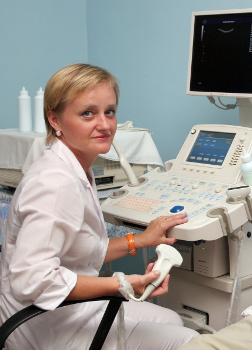 УФО и лазерное облучение крови;мануальная терапия;гирудотерапия;плазмоферез;проведение анализов клинико-диагностической лабораторией;госпитализация в одно - двух местную или люкс – палату;медицинские осмотры и комиссии (предварительный медосмотр при трудоустройстве на работу, периодический медосмотр, медицинский осмотр в целях получения справки о допуске к управлению транспортным средством, медицинское освидетельствование граждан для выдачи лицензии на право приобретения оружия);амбулаторный приём врачей-специалистов;физиопроцедуры, услуги клинической лаборатории;процедурного кабинета;стоматологические услуги;зубопротезирование;различные виды обследования (ультразвуковая и функциональная диагностика);обслуживание спортивно-массовых мероприятий;предрейсовый и послерейсовый осмотр водителей транспортных средств;услуги по стерилизации (медицинского инструментария и др.);экспертиза на алкогольное опьянение.